Publicado en Ciudad de México el 22/11/2021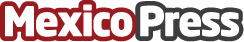 Obtiene Vinte máximo reconocimiento por construcción sustentable *La inmobiliaria mexicana recibió el premio Lean Construction en la categoría de 'Proyecto Grande'Datos de contacto:Eduardo Gaytán722-201-0336Nota de prensa publicada en: https://www.mexicopress.com.mx/obtiene-vinte-maximo-reconocimiento-por Categorías: Inmobiliaria Quintana Roo Ciudad de México Premios Construcción y Materiales http://www.mexicopress.com.mx